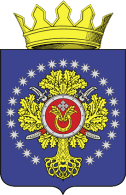 П О С Т А Н О В Л Е Н И ЕАДМИНИСТРАЦИИ  УРЮПИНСКОГО  МУНИЦИПАЛЬНОГО  РАЙОНАВОЛГОГРАДСКОЙ  ОБЛАСТИО внесении изменений в постановление администрации Урюпинского муниципального района Волгоградской области от 5 апреля 2023г. № 148                «Об утверждении муниципальной  программы «Формирование современной комфортной среды Урюпинского муниципального района Волгоградской области  на 2022-2025 годы»	В соответствии с Федеральным законом от 6 октября 2003г. № 131-ФЗ                      «Об общих принципах организации местного самоуправления в Российской Федерации», постановлением администрации Урюпинского муниципального района Волгоградской области от 18 августа 2011г. № 563 «Об утверждении положения о муниципальных программах Урюпинского муниципального района» (в редакции постановления от 4 июня 2013г. № 372), руководствуясь Уставом Урюпинского муниципального района, администрация Урюпинского муниципального района   п о с т а н о в л я е т:1. Внести в постановление администрации Урюпинского муниципального района Волгоградской области от 5 апреля 2023г. № 148  «Об утверждении муниципальной  программы «Формирование современной комфортной среды Урюпинского муниципального района Волгоградской области на 2022-2025 годы» следующие изменения:1.1. В  паспорте Программы,  в позиции «Объемы и источники финансирования Программы» в строке 2023 год: цифру «6531697,2»  заменить цифрой «6689551,00»; слова «бюджет сельского поселения - 399697,20» заменить словами «бюджет сельского поселения - 557551,00 рублей». 1.2. В пункте 3 Программы «Сроки реализации Программы, ресурсное обеспечение»: в абзаце первом цифру «22203586,20» заменить цифрой «22361440,00»; в абзаце втором в строке 2023 год: цифру «6531697,2»  заменить цифрой «6689551,00»; слова «бюджет сельского поселения - 399697,20» заменить словами «бюджет сельского поселения - 557551,00 рублей». 1.3. Приложение  к муниципальной программе «Формирование современной комфортной среды Урюпинского муниципального района  на 2022-2025 годы»  изложить в новой редакции, согласно приложению к настоящему постановлению.  	2. Контроль  за реализацией муниципальной программы  «Формирование современной комфортной среды Урюпинского муниципального района  на 2022-2025 годы» возложить на заместителя главы Урюпинского муниципального района  Д.В.Хоняка.Глава Урюпинского муниципального района                                                                   А.Ю.Максимов       ПРИЛОЖЕНИЕ к постановлению администрации Урюпинского муниципального района  от 28 декабря 2023г. № 669 «ПРИЛОЖЕНИЕк муниципальной программе «Формированиесовременной комфортной среды Урюпинского муниципального района Волгоградской области                                   на 2022-2025 годы» ПЕРЕЧЕНЬ  МЕРОПРИЯТИЙ по реализации муниципальной программы «Формирование современной комфортной среды  Урюпинского муниципального района Волгоградской области на 2022-2025 годы»  Управляющий делами администрацииУрюпинского муниципального района                                                                                                                                             Л.А.Рябоваот28 декабря 2023г.№ 669№п/п№п/пМероприятия(*)Срок реализацииОбъем финансирования (рублей)Объем финансирования (рублей)Объем финансирования (рублей)Объем финансирования (рублей)Объем финансирования (рублей)Объем финансирования (рублей)Исполнитель№п/п№п/пМероприятия(*)Срок реализациивсегов том числев том числев том числев том числев том числе№п/п№п/пМероприятия(*)Срок реализациивсегофедеральный бюджетобластнойбюджетбюджет Урюпинского муниципального районабюджетсельскогопоселениявнебюджетные источники1123456789101.   Содержание общественных благоустроенных территорий отвечающих требованиям современной комфортной среды для жизнедеятельности населенияУрюпинского муниципального района.1.   Содержание общественных благоустроенных территорий отвечающих требованиям современной комфортной среды для жизнедеятельности населенияУрюпинского муниципального района.1.   Содержание общественных благоустроенных территорий отвечающих требованиям современной комфортной среды для жизнедеятельности населенияУрюпинского муниципального района.1.   Содержание общественных благоустроенных территорий отвечающих требованиям современной комфортной среды для жизнедеятельности населенияУрюпинского муниципального района.1.   Содержание общественных благоустроенных территорий отвечающих требованиям современной комфортной среды для жизнедеятельности населенияУрюпинского муниципального района.1.   Содержание общественных благоустроенных территорий отвечающих требованиям современной комфортной среды для жизнедеятельности населенияУрюпинского муниципального района.1.   Содержание общественных благоустроенных территорий отвечающих требованиям современной комфортной среды для жизнедеятельности населенияУрюпинского муниципального района.1.   Содержание общественных благоустроенных территорий отвечающих требованиям современной комфортной среды для жизнедеятельности населенияУрюпинского муниципального района.1.   Содержание общественных благоустроенных территорий отвечающих требованиям современной комфортной среды для жизнедеятельности населенияУрюпинского муниципального района.1.   Содержание общественных благоустроенных территорий отвечающих требованиям современной комфортной среды для жизнедеятельности населенияУрюпинского муниципального района.1.   Содержание общественных благоустроенных территорий отвечающих требованиям современной комфортной среды для жизнедеятельности населенияУрюпинского муниципального района.1.1. Проведение работ по содержанию благоустроенных территорий Урюпинского муниципального района1.1. Проведение работ по содержанию благоустроенных территорий Урюпинского муниципального района1.1. Проведение работ по содержанию благоустроенных территорий Урюпинского муниципального района1.1. Проведение работ по содержанию благоустроенных территорий Урюпинского муниципального района1.1. Проведение работ по содержанию благоустроенных территорий Урюпинского муниципального района1.1. Проведение работ по содержанию благоустроенных территорий Урюпинского муниципального района1.1. Проведение работ по содержанию благоустроенных территорий Урюпинского муниципального района1.1. Проведение работ по содержанию благоустроенных территорий Урюпинского муниципального района1.1. Проведение работ по содержанию благоустроенных территорий Урюпинского муниципального района1.1. Проведение работ по содержанию благоустроенных территорий Урюпинского муниципального района1.1. Проведение работ по содержанию благоустроенных территорий Урюпинского муниципального района1.1.Предоставление иных межбюджетных трансфертов из бюджета Урюпинского муниципального района бюджету Акчернского сельского поселения на реализацию мероприятий по содержанию объектов благоустройства   2022201595,56 -181436,00 20159,56 -- Отдел архитектуры градостроительстваэкологии и охраны окружающей среды администрации Урюпинского муниципального районаАдминистрация Акчернского сельского поселения1.1.Предоставление иных межбюджетных трансфертов из бюджета Урюпинского муниципального района бюджету Акчернского сельского поселения на реализацию мероприятий по содержанию объектов благоустройства   2023212640,00191376,0021264 ,00 Отдел архитектуры градостроительстваэкологии и охраны окружающей среды администрации Урюпинского муниципального районаАдминистрация Акчернского сельского поселения1.1.Предоставление иных межбюджетных трансфертов из бюджета Урюпинского муниципального района бюджету Акчернского сельского поселения на реализацию мероприятий по содержанию объектов благоустройства   2024212640,00 191376,00 21264 ,00  Отдел архитектуры градостроительстваэкологии и охраны окружающей среды администрации Урюпинского муниципального районаАдминистрация Акчернского сельского поселения1.1.Предоставление иных межбюджетных трансфертов из бюджета Урюпинского муниципального района бюджету Акчернского сельского поселения на реализацию мероприятий по содержанию объектов благоустройства   2025212640,00  191376,0021264 ,00   Отдел архитектуры градостроительстваэкологии и охраны окружающей среды администрации Урюпинского муниципального районаАдминистрация Акчернского сельского поселенияИтого по мероприятию839515,56755564,0083951,56  2.2. Предоставление иных межбюджетных трансфертов из бюджета Урюпинского муниципального района бюджету Беспаловского сельского поселения на реализацию мероприятий по содержанию объектов благоустройства    2022403191,12  -362872,00 40319,12 --Отдел архитектуры градостроительстваэкологии и охраны окружающей среды администрации Урюпинского муниципального районаАдминистрация Беспаловского сельского поселения2.2. Предоставление иных межбюджетных трансфертов из бюджета Урюпинского муниципального района бюджету Беспаловского сельского поселения на реализацию мероприятий по содержанию объектов благоустройства    2023 425280,00  382752,00 42528,00Отдел архитектуры градостроительстваэкологии и охраны окружающей среды администрации Урюпинского муниципального районаАдминистрация Беспаловского сельского поселения2.2. Предоставление иных межбюджетных трансфертов из бюджета Урюпинского муниципального района бюджету Беспаловского сельского поселения на реализацию мероприятий по содержанию объектов благоустройства    2024425280,00     382752,00  42528,00 Отдел архитектуры градостроительстваэкологии и охраны окружающей среды администрации Урюпинского муниципального районаАдминистрация Беспаловского сельского поселения2.2. Предоставление иных межбюджетных трансфертов из бюджета Урюпинского муниципального района бюджету Беспаловского сельского поселения на реализацию мероприятий по содержанию объектов благоустройства    2025425280,00   382752,0042528,00  Отдел архитектуры градостроительстваэкологии и охраны окружающей среды администрации Урюпинского муниципального районаАдминистрация Беспаловского сельского поселенияИтого по мероприятию1679031,121511128,00167903,123.3.Предоставление иных межбюджетных трансфертов из бюджета Урюпинского муниципального района бюджету Большинского сельского поселения на реализацию мероприятий по содержанию объектов благоустройства     2022201595,56 -181436,00 20159,56--Отдел архитектуры градостроительстваэкологии и охраны окружающей среды администрации Урюпинского муниципального районаАдминистрация Большинского сельского поселения3.3.Предоставление иных межбюджетных трансфертов из бюджета Урюпинского муниципального района бюджету Большинского сельского поселения на реализацию мероприятий по содержанию объектов благоустройства     2023212640,00191376,00 21264 ,00 Отдел архитектуры градостроительстваэкологии и охраны окружающей среды администрации Урюпинского муниципального районаАдминистрация Большинского сельского поселения3.3.Предоставление иных межбюджетных трансфертов из бюджета Урюпинского муниципального района бюджету Большинского сельского поселения на реализацию мероприятий по содержанию объектов благоустройства     2024212640,00   191376,00 21264 ,00 Отдел архитектуры градостроительстваэкологии и охраны окружающей среды администрации Урюпинского муниципального районаАдминистрация Большинского сельского поселения3.3.Предоставление иных межбюджетных трансфертов из бюджета Урюпинского муниципального района бюджету Большинского сельского поселения на реализацию мероприятий по содержанию объектов благоустройства     2025212640,00 191376,0021264 ,00 Отдел архитектуры градостроительстваэкологии и охраны окружающей среды администрации Урюпинского муниципального районаАдминистрация Большинского сельского поселенияИтого по мероприятию839515,56 755564,00 83951,56  4.4. Предоставление иных межбюджетных трансфертов из бюджета Урюпинского муниципального района бюджету Бубновского сельского поселения на реализацию мероприятий по содержанию объектов благоустройства       2022 201595,56  -181436,00   20159,56 --Отдел архитектуры градостроительстваэкологии и охраны окружающей среды администрации Урюпинского муниципального районаАдминистрация Бубновского сельского поселения4.4. Предоставление иных межбюджетных трансфертов из бюджета Урюпинского муниципального района бюджету Бубновского сельского поселения на реализацию мероприятий по содержанию объектов благоустройства     2023 212640,00    191376,00  21264 ,00  Отдел архитектуры градостроительстваэкологии и охраны окружающей среды администрации Урюпинского муниципального районаАдминистрация Бубновского сельского поселения4.4. Предоставление иных межбюджетных трансфертов из бюджета Урюпинского муниципального района бюджету Бубновского сельского поселения на реализацию мероприятий по содержанию объектов благоустройства     2024212640,00    191376,00  21264 ,00  Отдел архитектуры градостроительстваэкологии и охраны окружающей среды администрации Урюпинского муниципального районаАдминистрация Бубновского сельского поселения4.4. Предоставление иных межбюджетных трансфертов из бюджета Урюпинского муниципального района бюджету Бубновского сельского поселения на реализацию мероприятий по содержанию объектов благоустройства     2025212640,00    191376,00  21264 ,00  Отдел архитектуры градостроительстваэкологии и охраны окружающей среды администрации Урюпинского муниципального районаАдминистрация Бубновского сельского поселенияИтого по мероприятию839515,56  755564,00  83951,56   5.5.Предоставление иных межбюджетных трансфертов из бюджета Урюпинского муниципального района бюджету Верхнебезымяновского сельского поселения на реализацию мероприятий по содержанию объектов благоустройства     2022201595,56  -181436,00 20159,56 --Отдел архитектуры градостроительстваэкологии и охраны окружающей среды администрации Урюпинского муниципального районаАдминистрация Верхнебезымяновского сельского поселения5.5.Предоставление иных межбюджетных трансфертов из бюджета Урюпинского муниципального района бюджету Верхнебезымяновского сельского поселения на реализацию мероприятий по содержанию объектов благоустройства     2023212640,00    191376,00   21264,00     Отдел архитектуры градостроительстваэкологии и охраны окружающей среды администрации Урюпинского муниципального районаАдминистрация Верхнебезымяновского сельского поселения5.5.Предоставление иных межбюджетных трансфертов из бюджета Урюпинского муниципального района бюджету Верхнебезымяновского сельского поселения на реализацию мероприятий по содержанию объектов благоустройства     2024212640,00    191376,00   21264,00     Отдел архитектуры градостроительстваэкологии и охраны окружающей среды администрации Урюпинского муниципального районаАдминистрация Верхнебезымяновского сельского поселения5.5.Предоставление иных межбюджетных трансфертов из бюджета Урюпинского муниципального района бюджету Верхнебезымяновского сельского поселения на реализацию мероприятий по содержанию объектов благоустройства     2025212640,00    191376,00  21264,00     Отдел архитектуры градостроительстваэкологии и охраны окружающей среды администрации Урюпинского муниципального районаАдминистрация Верхнебезымяновского сельского поселенияИтого по мероприятию839515,56   755564,00   83951,56    6.6.Предоставление иных межбюджетных трансфертов из бюджета Урюпинского муниципального района бюджету Вишняковского сельского поселения на реализацию мероприятий по содержанию объектов благоустройства     2022201595,56  -181436,00 20159,56 --Отдел архитектуры градостроительстваэкологии и охраны окружающей среды администрации Урюпинского муниципального районаАдминистрация Вишняковского сельского поселения6.6.Предоставление иных межбюджетных трансфертов из бюджета Урюпинского муниципального района бюджету Вишняковского сельского поселения на реализацию мероприятий по содержанию объектов благоустройства     2023212640,00     191376,00     21264,00    Отдел архитектуры градостроительстваэкологии и охраны окружающей среды администрации Урюпинского муниципального районаАдминистрация Вишняковского сельского поселения6.6.Предоставление иных межбюджетных трансфертов из бюджета Урюпинского муниципального района бюджету Вишняковского сельского поселения на реализацию мероприятий по содержанию объектов благоустройства     2024212640,00     191376,00    21264,00     Отдел архитектуры градостроительстваэкологии и охраны окружающей среды администрации Урюпинского муниципального районаАдминистрация Вишняковского сельского поселения6.6.Предоставление иных межбюджетных трансфертов из бюджета Урюпинского муниципального района бюджету Вишняковского сельского поселения на реализацию мероприятий по содержанию объектов благоустройства     2025212640,00     191376,00   21264,00     Отдел архитектуры градостроительстваэкологии и охраны окружающей среды администрации Урюпинского муниципального районаАдминистрация Вишняковского сельского поселенияИтого по мероприятию839515,56     755564,00   83951,56    77 Предоставление иных межбюджетных трансфертов из бюджета Урюпинского муниципального района бюджету Добринского сельского поселения на реализацию мероприятий по содержанию объектов благоустройства     2022604786,68 544308,00 60478,68 Отдел архитектуры градостроительстваэкологии и охраны окружающей среды администрации Урюпинского муниципального районаАдминистрация Добринского сельского поселения77 Предоставление иных межбюджетных трансфертов из бюджета Урюпинского муниципального района бюджету Добринского сельского поселения на реализацию мероприятий по содержанию объектов благоустройства     2023637920,00574128,0063792,00 Отдел архитектуры градостроительстваэкологии и охраны окружающей среды администрации Урюпинского муниципального районаАдминистрация Добринского сельского поселения77 Предоставление иных межбюджетных трансфертов из бюджета Урюпинского муниципального района бюджету Добринского сельского поселения на реализацию мероприятий по содержанию объектов благоустройства     2024637920,00 574128,00 63792,00 Отдел архитектуры градостроительстваэкологии и охраны окружающей среды администрации Урюпинского муниципального районаАдминистрация Добринского сельского поселения77 Предоставление иных межбюджетных трансфертов из бюджета Урюпинского муниципального района бюджету Добринского сельского поселения на реализацию мероприятий по содержанию объектов благоустройства     2025637920,00  574128,0063792,00 Отдел архитектуры градостроительстваэкологии и охраны окружающей среды администрации Урюпинского муниципального районаАдминистрация Добринского сельского поселенияИтого по мероприятию2518546,682266692,00251854,68 8       8       Предоставление иных межбюджетных трансфертов из бюджета Урюпинского муниципального района бюджету  Дубовского сельского поселения на реализацию мероприятий по содержанию объектов благоустройства     2022201595,56   181436,00  20159,56Отдел архитектуры градостроительстваэкологии и охраны окружающей среды администрации Урюпинского муниципального районаАдминистрация Дубовского сельского поселения8       8       Предоставление иных межбюджетных трансфертов из бюджета Урюпинского муниципального района бюджету  Дубовского сельского поселения на реализацию мероприятий по содержанию объектов благоустройства     2023212640,00     191376,00       21264,00   Отдел архитектуры градостроительстваэкологии и охраны окружающей среды администрации Урюпинского муниципального районаАдминистрация Дубовского сельского поселения8       8       Предоставление иных межбюджетных трансфертов из бюджета Урюпинского муниципального района бюджету  Дубовского сельского поселения на реализацию мероприятий по содержанию объектов благоустройства     2024212640,00     191376,00       21264,00   Отдел архитектуры градостроительстваэкологии и охраны окружающей среды администрации Урюпинского муниципального районаАдминистрация Дубовского сельского поселения8       8       Предоставление иных межбюджетных трансфертов из бюджета Урюпинского муниципального района бюджету  Дубовского сельского поселения на реализацию мероприятий по содержанию объектов благоустройства     2025212640,00   191376,00       21264,00   Отдел архитектуры градостроительстваэкологии и охраны окружающей среды администрации Урюпинского муниципального районаАдминистрация Дубовского сельского поселенияИтого по мероприятию839515,56    755564,00    83951,56     99 Предоставление иных межбюджетных трансфертов из бюджета Урюпинского муниципального района бюджету  Дьяконовского сельского поселения нареализацию мероприятий по содержанию объектов благоустройства     2022201595,56    181436,00   20159,56Отдел архитектуры градостроительстваэкологии и охраны окружающей среды администрации Урюпинского муниципального районаАдминистрация Дьяконовского сельского поселения99 Предоставление иных межбюджетных трансфертов из бюджета Урюпинского муниципального района бюджету  Дьяконовского сельского поселения нареализацию мероприятий по содержанию объектов благоустройства     2023212640,00         191376,00      21264,00      Отдел архитектуры градостроительстваэкологии и охраны окружающей среды администрации Урюпинского муниципального районаАдминистрация Дьяконовского сельского поселения99 Предоставление иных межбюджетных трансфертов из бюджета Урюпинского муниципального района бюджету  Дьяконовского сельского поселения нареализацию мероприятий по содержанию объектов благоустройства     2024212640,00         191376,00      21264,00      Отдел архитектуры градостроительстваэкологии и охраны окружающей среды администрации Урюпинского муниципального районаАдминистрация Дьяконовского сельского поселения99 Предоставление иных межбюджетных трансфертов из бюджета Урюпинского муниципального района бюджету  Дьяконовского сельского поселения нареализацию мероприятий по содержанию объектов благоустройства     2025212640,00          191376,00   21264,00      Отдел архитектуры градостроительстваэкологии и охраны окружающей среды администрации Урюпинского муниципального районаАдминистрация Дьяконовского сельского поселенияИтого по мероприятию839515,56  755564,00 83951,56 10      10       Предоставление иных межбюджетных трансфертов из бюджета Урюпинского муниципального района бюджету  Искринского сельского поселения нареализацию мероприятий по содержанию объектов благоустройства     2022403191,12   362872,00  40319,12  Отдел архитектуры градостроительстваэкологии и охраны окружающей среды администрации Урюпинского муниципального районаАдминистрация Искринского сельского поселения10      10       Предоставление иных межбюджетных трансфертов из бюджета Урюпинского муниципального района бюджету  Искринского сельского поселения нареализацию мероприятий по содержанию объектов благоустройства     2023425280,00     382752,00  42528,00   Отдел архитектуры градостроительстваэкологии и охраны окружающей среды администрации Урюпинского муниципального районаАдминистрация Искринского сельского поселения10      10       Предоставление иных межбюджетных трансфертов из бюджета Урюпинского муниципального района бюджету  Искринского сельского поселения нареализацию мероприятий по содержанию объектов благоустройства     2024425280,00     382752,00    42528,00  Отдел архитектуры градостроительстваэкологии и охраны окружающей среды администрации Урюпинского муниципального районаАдминистрация Искринского сельского поселения10      10       Предоставление иных межбюджетных трансфертов из бюджета Урюпинского муниципального района бюджету  Искринского сельского поселения нареализацию мероприятий по содержанию объектов благоустройства     2025425280,00   382752,0042528,00   Отдел архитектуры градостроительстваэкологии и охраны окружающей среды администрации Урюпинского муниципального районаАдминистрация Искринского сельского поселенияИтого по мероприятию1679031,12 1511128,00 167903,12 1111 Предоставление иных межбюджетных трансфертов из бюджета Урюпинского муниципального района бюджету  Котовского  сельского поселения нареализацию мероприятий по содержанию объектов благоустройства     2022201595,56        181436,00    20159,56Отдел архитектуры градостроительстваэкологии и охраны окружающей среды администрации Урюпинского муниципального районаАдминистрация Котовского сельского поселения1111 Предоставление иных межбюджетных трансфертов из бюджета Урюпинского муниципального района бюджету  Котовского  сельского поселения нареализацию мероприятий по содержанию объектов благоустройства     2023212640,00                  191376,00          21264,00          Отдел архитектуры градостроительстваэкологии и охраны окружающей среды администрации Урюпинского муниципального районаАдминистрация Котовского сельского поселения1111 Предоставление иных межбюджетных трансфертов из бюджета Урюпинского муниципального района бюджету  Котовского  сельского поселения нареализацию мероприятий по содержанию объектов благоустройства     2024212640,00                  191376,00          21264,00          Отдел архитектуры градостроительстваэкологии и охраны окружающей среды администрации Урюпинского муниципального районаАдминистрация Котовского сельского поселения1111 Предоставление иных межбюджетных трансфертов из бюджета Урюпинского муниципального района бюджету  Котовского  сельского поселения нареализацию мероприятий по содержанию объектов благоустройства     2025212640,00          191376,00      21264,00          Отдел архитектуры градостроительстваэкологии и охраны окружающей среды администрации Урюпинского муниципального районаАдминистрация Котовского сельского поселенияИтого по мероприятию839515,56   755564,00    83951,56   1212Предоставление иных межбюджетных трансфертов из бюджета Урюпинского муниципального района бюджету  Краснянского сельского поселения нареализацию мероприятий по содержанию объектов благоустройства     2022201595,56         181436,00    20159,56Отдел архитектуры градостроительстваэкологии и охраны окружающей среды администрации Урюпинского муниципального районаАдминистрация Краснянского сельского поселения1212Предоставление иных межбюджетных трансфертов из бюджета Урюпинского муниципального района бюджету  Краснянского сельского поселения нареализацию мероприятий по содержанию объектов благоустройства     2023212640,00                           191376,00           21264,00                   Отдел архитектуры градостроительстваэкологии и охраны окружающей среды администрации Урюпинского муниципального районаАдминистрация Краснянского сельского поселения1212Предоставление иных межбюджетных трансфертов из бюджета Урюпинского муниципального района бюджету  Краснянского сельского поселения нареализацию мероприятий по содержанию объектов благоустройства     2024212640,00                           191376,00              21264,00                   Отдел архитектуры градостроительстваэкологии и охраны окружающей среды администрации Урюпинского муниципального районаАдминистрация Краснянского сельского поселения1212Предоставление иных межбюджетных трансфертов из бюджета Урюпинского муниципального района бюджету  Краснянского сельского поселения нареализацию мероприятий по содержанию объектов благоустройства     2025212640,00                   191376,00          21264,00                   Отдел архитектуры градостроительстваэкологии и охраны окружающей среды администрации Урюпинского муниципального районаАдминистрация Краснянского сельского поселенияИтого по мероприятию839515,56     755564,00     83951,56    1313Предоставление иных межбюджетных трансфертов из бюджета Урюпинского муниципального района бюджету  Креповского сельского поселения нареализацию мероприятий по содержанию объектов благоустройства     2022201595,56          181436,00     20159,56Отдел архитектуры градостроительстваэкологии и охраны окружающей среды администрации Урюпинского муниципального районаАдминистрация Креповского сельского поселения1313Предоставление иных межбюджетных трансфертов из бюджета Урюпинского муниципального района бюджету  Креповского сельского поселения нареализацию мероприятий по содержанию объектов благоустройства     2023212640,00                                     191376,00           21264,00                            Отдел архитектуры градостроительстваэкологии и охраны окружающей среды администрации Урюпинского муниципального районаАдминистрация Креповского сельского поселения1313Предоставление иных межбюджетных трансфертов из бюджета Урюпинского муниципального района бюджету  Креповского сельского поселения нареализацию мероприятий по содержанию объектов благоустройства     2024212640,00                                     191376,00               21264,00                            Отдел архитектуры градостроительстваэкологии и охраны окружающей среды администрации Урюпинского муниципального районаАдминистрация Креповского сельского поселения1313Предоставление иных межбюджетных трансфертов из бюджета Урюпинского муниципального района бюджету  Креповского сельского поселения нареализацию мероприятий по содержанию объектов благоустройства     2025212640,00                            191376,00          21264,00                            Отдел архитектуры градостроительстваэкологии и охраны окружающей среды администрации Урюпинского муниципального районаАдминистрация Креповского сельского поселенияИтого по мероприятию839515,56        755564,00      839515,56      1414Предоставление иных межбюджетных трансфертов из бюджета Урюпинского муниципального района бюджету  Михайловского сельского поселения нареализацию мероприятий по содержанию объектов благоустройства     2022201595,56           181436,00      20159,56Отдел архитектуры градостроительстваэкологии и охраны окружающей среды администрации Урюпинского муниципального районаАдминистрация Михайловского сельского поселения1414Предоставление иных межбюджетных трансфертов из бюджета Урюпинского муниципального района бюджету  Михайловского сельского поселения нареализацию мероприятий по содержанию объектов благоустройства     2023212640,00                                       191376,00                21264,00                                        Отдел архитектуры градостроительстваэкологии и охраны окружающей среды администрации Урюпинского муниципального районаАдминистрация Михайловского сельского поселения1414Предоставление иных межбюджетных трансфертов из бюджета Урюпинского муниципального района бюджету  Михайловского сельского поселения нареализацию мероприятий по содержанию объектов благоустройства     2024212640,00                                                  191376,00                21264,00                                        Отдел архитектуры градостроительстваэкологии и охраны окружающей среды администрации Урюпинского муниципального районаАдминистрация Михайловского сельского поселения1414Предоставление иных межбюджетных трансфертов из бюджета Урюпинского муниципального района бюджету  Михайловского сельского поселения нареализацию мероприятий по содержанию объектов благоустройства     2025212640,00                                        191376,00          21264,00                                        Отдел архитектуры градостроительстваэкологии и охраны окружающей среды администрации Урюпинского муниципального районаАдминистрация Михайловского сельского поселенияИтого по мероприятию839515,56       755564,00     83951,56    1515 Предоставление иных межбюджетных трансфертов из бюджета Урюпинского муниципального района бюджету  Окладненского сельского поселения нареализацию мероприятий по содержанию объектов благоустройства     2022201595,56            181436,00       20159,56Отдел архитектуры градостроительстваэкологии и охраны окружающей среды администрации Урюпинского муниципального районаАдминистрация Окладненского сельского поселения1515 Предоставление иных межбюджетных трансфертов из бюджета Урюпинского муниципального района бюджету  Окладненского сельского поселения нареализацию мероприятий по содержанию объектов благоустройства     2023212640,00                                                     191376,00                21264,00                                         Отдел архитектуры градостроительстваэкологии и охраны окружающей среды администрации Урюпинского муниципального районаАдминистрация Окладненского сельского поселения1515 Предоставление иных межбюджетных трансфертов из бюджета Урюпинского муниципального района бюджету  Окладненского сельского поселения нареализацию мероприятий по содержанию объектов благоустройства     2024212640,00                                                    191376,00                 21264,00                                         Отдел архитектуры градостроительстваэкологии и охраны окружающей среды администрации Урюпинского муниципального районаАдминистрация Окладненского сельского поселения1515 Предоставление иных межбюджетных трансфертов из бюджета Урюпинского муниципального района бюджету  Окладненского сельского поселения нареализацию мероприятий по содержанию объектов благоустройства     2025212640,00                                         191376,00          21264,00                                         Отдел архитектуры градостроительстваэкологии и охраны окружающей среды администрации Урюпинского муниципального районаАдминистрация Окладненского сельского поселенияИтого по мероприятию839515,56         755564,00       83951,56         1616Предоставление иных межбюджетных трансфертов из бюджета Урюпинского муниципального района бюджету  Ольшанского сельского поселения нареализацию мероприятий по содержанию объектов благоустройства     2022201595,56            181436,00       20159,56Отдел архитектуры градостроительстваэкологии и охраны окружающей среды администрации Урюпинского муниципального районаАдминистрация Ольшанского сельского поселения1616Предоставление иных межбюджетных трансфертов из бюджета Урюпинского муниципального района бюджету  Ольшанского сельского поселения нареализацию мероприятий по содержанию объектов благоустройства     2023212640,00                                                     191376,00                 21264,00                                          Отдел архитектуры градостроительстваэкологии и охраны окружающей среды администрации Урюпинского муниципального районаАдминистрация Ольшанского сельского поселения1616Предоставление иных межбюджетных трансфертов из бюджета Урюпинского муниципального района бюджету  Ольшанского сельского поселения нареализацию мероприятий по содержанию объектов благоустройства     2024212640,00                                                      191376,00                21264,00                                          Отдел архитектуры градостроительстваэкологии и охраны окружающей среды администрации Урюпинского муниципального районаАдминистрация Ольшанского сельского поселения1616Предоставление иных межбюджетных трансфертов из бюджета Урюпинского муниципального района бюджету  Ольшанского сельского поселения нареализацию мероприятий по содержанию объектов благоустройства     2025212640,00                                          191376,00          21264,00                                          Отдел архитектуры градостроительстваэкологии и охраны окружающей среды администрации Урюпинского муниципального районаАдминистрация Ольшанского сельского поселенияИтого по мероприятию839515,56              755564,00        83951,56          1717Предоставление иных межбюджетных трансфертов из бюджета Урюпинского муниципального района бюджету  Петровского сельского поселения нареализацию мероприятий по содержанию объектов благоустройства     2022201595,56             181436,00       20159,56Отдел архитектуры градостроительстваэкологии и охраны окружающей среды администрации Урюпинского муниципального районаАдминистрация Петровского сельского поселения1717Предоставление иных межбюджетных трансфертов из бюджета Урюпинского муниципального района бюджету  Петровского сельского поселения нареализацию мероприятий по содержанию объектов благоустройства     2023212640,00                                                       191376,00       21264,00                                           Отдел архитектуры градостроительстваэкологии и охраны окружающей среды администрации Урюпинского муниципального районаАдминистрация Петровского сельского поселения1717Предоставление иных межбюджетных трансфертов из бюджета Урюпинского муниципального района бюджету  Петровского сельского поселения нареализацию мероприятий по содержанию объектов благоустройства     2024212640,00                                                      191376,00      21264,00                                           Отдел архитектуры градостроительстваэкологии и охраны окружающей среды администрации Урюпинского муниципального районаАдминистрация Петровского сельского поселения1717Предоставление иных межбюджетных трансфертов из бюджета Урюпинского муниципального района бюджету  Петровского сельского поселения нареализацию мероприятий по содержанию объектов благоустройства     2025212640,00                                           191376,0021264,00                                           Отдел архитектуры градостроительстваэкологии и охраны окружающей среды администрации Урюпинского муниципального районаАдминистрация Петровского сельского поселенияИтого по мероприятию839515,56                    755564,00        83951,56               1818Предоставление иных межбюджетных трансфертов из бюджета Урюпинского муниципального района бюджету  Россошинского сельского поселения нареализацию мероприятий по содержанию объектов благоустройства     2022 403191,12                 362872,00         40319,12  Отдел архитектуры градостроительстваэкологии и охраны окружающей среды администрации Урюпинского муниципального районаАдминистрация Россошинского сельского поселения1818Предоставление иных межбюджетных трансфертов из бюджета Урюпинского муниципального района бюджету  Россошинского сельского поселения нареализацию мероприятий по содержанию объектов благоустройства     2023425280,00   382752,00        42528,00  Отдел архитектуры градостроительстваэкологии и охраны окружающей среды администрации Урюпинского муниципального районаАдминистрация Россошинского сельского поселения1818Предоставление иных межбюджетных трансфертов из бюджета Урюпинского муниципального района бюджету  Россошинского сельского поселения нареализацию мероприятий по содержанию объектов благоустройства     2024425280,00                   382752,00        42528,00  Отдел архитектуры градостроительстваэкологии и охраны окружающей среды администрации Урюпинского муниципального районаАдминистрация Россошинского сельского поселения1818Предоставление иных межбюджетных трансфертов из бюджета Урюпинского муниципального района бюджету  Россошинского сельского поселения нареализацию мероприятий по содержанию объектов благоустройства     2025 425280,00   382752,00    42528,00  Отдел архитектуры градостроительстваэкологии и охраны окружающей среды администрации Урюпинского муниципального районаАдминистрация Россошинского сельского поселенияИтого по мероприятию1679031,12 1511128,00     167903,121919Предоставление иных межбюджетных трансфертов из бюджета Урюпинского муниципального района бюджету  Салтынского  сельского поселения нареализацию мероприятий по содержанию объектов благоустройства     2022201595,56              181436,00       20159,56Отдел архитектуры градостроительстваэкологии и охраны окружающей среды администрации Урюпинского муниципального районаАдминистрация Салтынского сельского поселения1919Предоставление иных межбюджетных трансфертов из бюджета Урюпинского муниципального района бюджету  Салтынского  сельского поселения нареализацию мероприятий по содержанию объектов благоустройства     2023212640,00                                                         191376,00       21264,00                                            Отдел архитектуры градостроительстваэкологии и охраны окружающей среды администрации Урюпинского муниципального районаАдминистрация Салтынского сельского поселения1919Предоставление иных межбюджетных трансфертов из бюджета Урюпинского муниципального района бюджету  Салтынского  сельского поселения нареализацию мероприятий по содержанию объектов благоустройства     2024 212640,00                                                        191376,00       21264,00                                            Отдел архитектуры градостроительстваэкологии и охраны окружающей среды администрации Урюпинского муниципального районаАдминистрация Салтынского сельского поселения1919Предоставление иных межбюджетных трансфертов из бюджета Урюпинского муниципального района бюджету  Салтынского  сельского поселения нареализацию мероприятий по содержанию объектов благоустройства     2025212640,00                                            191376,0021264,00                                            Отдел архитектуры градостроительстваэкологии и охраны окружающей среды администрации Урюпинского муниципального районаАдминистрация Салтынского сельского поселенияИтого по мероприятию839515,56                     755564,00         83951,56                2020 Предоставление иных межбюджетных трансфертов из бюджета Урюпинского муниципального района бюджету  Хоперопионерского сельского поселения нареализацию мероприятий по содержанию объектов благоустройства     2022201595,56               181436,00       20159,56Отдел архитектуры градостроительстваэкологии и охраны окружающей среды администрации Урюпинского муниципального районаАдминистрация Хоперопионерскогосельского поселения 2020 Предоставление иных межбюджетных трансфертов из бюджета Урюпинского муниципального района бюджету  Хоперопионерского сельского поселения нареализацию мероприятий по содержанию объектов благоустройства     2023212640,00                                                                        191376,00              212640,00                                                          Отдел архитектуры градостроительстваэкологии и охраны окружающей среды администрации Урюпинского муниципального районаАдминистрация Хоперопионерскогосельского поселения 2020 Предоставление иных межбюджетных трансфертов из бюджета Урюпинского муниципального района бюджету  Хоперопионерского сельского поселения нареализацию мероприятий по содержанию объектов благоустройства     2024212640,00                                                                        191376,00              21264,00                                                          Отдел архитектуры градостроительстваэкологии и охраны окружающей среды администрации Урюпинского муниципального районаАдминистрация Хоперопионерскогосельского поселения 2020 Предоставление иных межбюджетных трансфертов из бюджета Урюпинского муниципального района бюджету  Хоперопионерского сельского поселения нареализацию мероприятий по содержанию объектов благоустройства     2025 212640,00                                                         191376,00       21264,00                                                          Отдел архитектуры градостроительстваэкологии и охраны окружающей среды администрации Урюпинского муниципального районаАдминистрация Хоперопионерскогосельского поселения Итого по мероприятию839515,56                           755564,00          83951,56                                                       Итого по мероприятию         Итого по мероприятию         Итого по мероприятию20225039889,00   -4535900,00  503989,00   -----         Итого по мероприятию         Итого по мероприятию         Итого по мероприятию20235316000,00-4784400,00       531600,00    ---         Итого по мероприятию         Итого по мероприятию         Итого по мероприятию20245316000,00-4784400,00   531600,00    -----         Итого по мероприятию         Итого по мероприятию         Итого по мероприятию20255316000,00    4784400,00   531600,00   ---                                                         2.                 Реализация проектов местных инициатив                                                           2.                 Реализация проектов местных инициатив                                                           2.                 Реализация проектов местных инициатив                                                           2.                 Реализация проектов местных инициатив                                                           2.                 Реализация проектов местных инициатив                                                           2.                 Реализация проектов местных инициатив                                                           2.                 Реализация проектов местных инициатив                                                           2.                 Реализация проектов местных инициатив                                                           2.                 Реализация проектов местных инициатив                                                           2.                 Реализация проектов местных инициатив                                                           2.                 Реализация проектов местных инициатив  1.Предоставление иных межбюджетных трансфертов из бюджета Урюпинского муниципального района бюджету  Дьяконовского сельского поселения нареализацию проекта: «Благоустройство центральной части х. Дьяконовский- 2й Урюпинского района Волгоградской области»Предоставление иных межбюджетных трансфертов из бюджета Урюпинского муниципального района бюджету  Дьяконовского сельского поселения нареализацию проекта: «Благоустройство центральной части х. Дьяконовский- 2й Урюпинского района Волгоградской области»20231373551,00800000,00557551,0016000,00Отдел архитектуры градостроительстваэкологии и охраны окружающей среды администрации Урюпинского муниципального районаАдминистрация Дьяконовского сельского поселенияИтого по мероприятиюИтого по мероприятию800000,00557551,00   16000,00       Итого по Программе       Итого по Программе       Итого по Программе2022-202522361440   -19689100,0   2098789,0 557551,00 16000,00